135110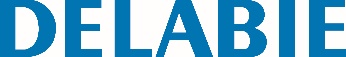 Urinol suspenso FINOReferência: 135110 Informação para prescriçãoUrinol individual suspenso sem flange.Compatível com todas as estruturas de suporte standard do mercado.Inox 304 bacteriostático. Acabamento polido satinado.Espessura Inox: 1,2 mm.Entrada de água superior (visível).Saída de esgoto horizontal encastrada ou visível. Sifão oculto.Instalação rápida e fácil : montagem frontal graças a uma placa de fixação em Inox.Fornecido com um sifão de 1”1/2. Fornecido com fixações.Marcação CE. Em conformidade com a norma EN 13407 para descarga de 2 litros.